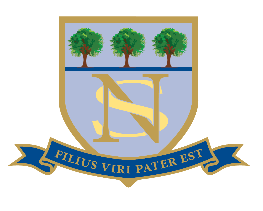 Normanhurst SchoolKindergartenSessions	  		   		   We aim to provide the sessions requested but this cannot be guaranteed if places are already full, and all sessions are subject to availability at the time.Please return this form to the School Office.Pupil’s Full NameDate of BirthTerm of EntranceLOWER KINDERGARTEN - Mornings/Full DaysPlease tick the preferred sessions requested (this must be a minimum of 3 mornings or 2 full days)LOWER KINDERGARTEN - Mornings/Full DaysPlease tick the preferred sessions requested (this must be a minimum of 3 mornings or 2 full days)LOWER KINDERGARTEN - Mornings/Full DaysPlease tick the preferred sessions requested (this must be a minimum of 3 mornings or 2 full days)LOWER KINDERGARTEN - Mornings/Full DaysPlease tick the preferred sessions requested (this must be a minimum of 3 mornings or 2 full days)MorningsMorningsAfternoonsAfternoonsMondayMondayTuesdayTuesdayWednesdayWednesdayThursdayThursdayFridayFridayUPPERKINDERGARTEN - Mornings/Full DaysPlease tick the preferred sessions requested (this must be a minimum of 5 sessions)UPPERKINDERGARTEN - Mornings/Full DaysPlease tick the preferred sessions requested (this must be a minimum of 5 sessions)UPPERKINDERGARTEN - Mornings/Full DaysPlease tick the preferred sessions requested (this must be a minimum of 5 sessions)UPPERKINDERGARTEN - Mornings/Full DaysPlease tick the preferred sessions requested (this must be a minimum of 5 sessions)MorningsMorningsAfternoonsAfternoonsMondayMondayTuesdayTuesdayWednesdayWednesdayThursdayThursdayFridayFridayLOWER KINDERGARTEN AND UPPER KINDERGARTEN LUNCHESPlease tick (and provide any additional information) if lunches are required and your child is to be collected at 1pmLOWER KINDERGARTEN AND UPPER KINDERGARTEN LUNCHESPlease tick (and provide any additional information) if lunches are required and your child is to be collected at 1pmMorningsMorningsMondayTuesdayWednesdayThursdayFridaySignedDate